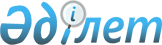 О внесении изменений в постановление Правительства Республики Казахстан от 23 апреля 2015 года № 271 "Об утверждении Плана совместных действий Правительства Республики Казахстан и Национального Банка Республики Казахстан по обеспечению финансирования отечественных производителей и экспортеров"Постановление Правительства Республики Казахстан от 21 октября 2016 года № 599      Правительство Республики Казахстан ПОСТАНОВЛЯЕТ:



      1. Внести в постановление Правительства Республики Казахстан от 23 апреля 2015 года № 271 «Об утверждении Плана совместных действий Правительства Республики Казахстан и Национального Банка Республики Казахстан по обеспечению финансирования отечественных производителей и экспортеров» (САПП Республики Казахстан, 2015 г., № 23, ст. 142) следующие изменения:



      в Плане совместных действий Правительства Республики Казахстан и Национального Банка Республики Казахстан по обеспечению финансирования отечественных производителей и экспортеров, утвержденном указанным постановлением:



      в разделе «Механизмы и условия финансирования»:



      в главе «1. Поддержка отечественных автопроизводителей»:



      в подразделе «Условия финансирования конечных заемщиков – покупателей автомобилей отечественного производства»:



      в пункте 2:



      подпункты 1) и 2) изложить в следующей редакции:

      «1) стоимость 1 единицы легкового автотранспорта составляет не более 15 000 000 тенге;

      2) срок кредитования – не более 7 лет;»;



      подпункт 5) исключить;



      в подразделе «Мониторинг средств обусловленного финансирования в рамках поддержки отечественных автопроизводителей через БВУ»:



      часть третью пункта 2 изложить в следующей редакции:

      «АО «БРК» проверяет данные, представленные БВУ, на предмет соответствия следующим условиям: максимальная стоимость 1 (один) единицы автомобиля, ставка вознаграждения, срок кредитования и, в случае отсутствия замечаний, направляет в НБ РК соответствующее письмо.»;



      в главе «4. Поддержка экспортеров»:



      в подразделе «Прямое кредитование, обусловленное и лизинговое финансирование в рамках поддержки отечественных экспортеров»:



      подпункт 2) пункта 2 изложить в следующей редакции:

      «2) номинальная ставка вознаграждения – рассчитанная в соответствии с внутренними документами АО «БРК», но не более 12,5% годовых;».



      2. Настоящее постановление вводится в действие со дня его подписания и подлежит официальному опубликованию.      Премьер-Министр

      Республики Казахстан                   Б. САГИНТАЕВ
					© 2012. РГП на ПХВ «Институт законодательства и правовой информации Республики Казахстан» Министерства юстиции Республики Казахстан
				